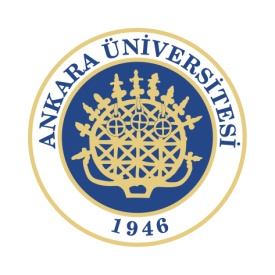 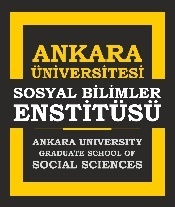 …………………………………………… Anabilim Dalı Başkanlığı’na, 	Anabilim Dalımız 	DoktoraBütünleşik Doktora öğrencisi …………………………………………., Ankara Üniversitesi Lisansüstü Eğitim-Öğretim Yönetmeliğinin 25. maddesinin 1. ve 3. fıkraları gereğince Tez İzleme Komitesi oluşturulmasını sağlamak üzere, Anabilim Dalı Kurulu önerisinin Sosyal Bilimler Enstitüsü Müdürlüğü’ne iletilmesi hususunda gereğini saygılarımla arz ederim.										   Tarih:												         DANIŞMAN								Unvan, Adı-Soyadı ve İmzaÖĞRENCİADI-SOYADI	:NUMARASI	:PROGRAM	:TEZİN ADI	:   			TEKLİF EDİLEN TEZ İZLEME KOMİTESİ Unvanı-Adı-SoyadıÜniversite/Fakülte/Anabilim DalıNOT: MADDE 25 – (1) Yeterlik sınavında başarılı bulunan doktora öğrencisinin tez önerisini değerlendirmek, tez çalışmalarına rehberlik etmek, yönlendirmek görevini üstlenen biri tez danışmanı olmak üzere ilgili enstitü anabilim/anasanat dalı akademik kurulunun önerisi ve enstitü yönetim kurulu onayı ile bir ay içinde bir tez izleme komitesi oluşturulur. (2) Tez izleme komitesi üç öğretim üyesinden oluşur. Komitede tez danışmanından başka enstitü anabilim/anasanat dalı içinden ve dışından birer üye yer alır. İkinci tez danışmanının atanması durumunda ikinci tez danışmanı dilerse oy hakkı olmaksızın komite toplantılarına katılabilir. (3) Tez izleme komitesinin kurulmasından sonraki dönemlerde, enstitü anabilim/anasanat dalı akademik kurulunun kararı ve enstitü yönetim kurulunun onayı ile üyelerde değişiklik yapılabilir. 